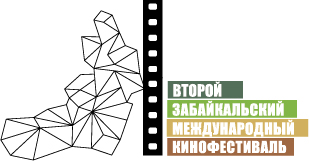 В Чите состоялась открывающая пресс-конференция Второго Забайкальского Международного Кинофестиваля7 сентября в 13.00 в Камерном зале Забайкальской краевой филармонии состоялась пресс-конференция, посвященная Второму Забайкальскому Международному кинофестивалю. С представителями городских и региональных СМИ встретились организаторы и члены жюри кинофестиваля: председатель организационного комитета Виктор Шкулев,  Президент Забайкальского Международного кинофестиваля Александр Михайлов,  программный директор Марианна Ибрагимова, Народный артист России, лауреат Государственной премии РФ Аристарх Ливанов, режиссер, сценарист Лоне Шерфиг (Дания), кинорежиссер, сценарист Борис Хлебников. Кроме того, на пресс-конференции присутствовал гость кинофестиваля, Заслуженный артист России Владимир Конкин. Председатель организационного комитета Виктор Шкулев отметил, что в этом году кинофестиваль поднял свою планку. Это касается, прежде всего, программы кинофестиваля, составленной из разножанровых фильмов. В Чите будет представлено документальное кино, специальная программа для детей, короткометражное, авторское кино. Забайкальский зритель станет свидетелем показа ретроспективы и фильмов земляков Александра Михайлова и Лидии Бобровой. По мнению программного директора Марианны Ибрагимовой, фестиваль набирает обороты. На Втором Забайкальском Международном кинофестивале состоится девять российских премьер, что является событием общероссийского масштаба. Среди нововведений кинофестиваля Виктор Шкулев отметил включение в программу фильмов с участием жюри, проведением конкурса среди забайкальцев на лучший короткометражный фильм и лучший сценарий. Марианна Ибрагимова поделилась с журналистами впечатлениями от конкурсных работ читинцев: «Мы были приятно удивлены уровнем фильмов, в Забайкалье живут по-настоящему талантливые люди». Организаторы кинофестиваля поблагодарили всех актеров и членов жюри, которые нашли время в своем плотном графике и смогли приехать. Александр Михайлов особо подчеркнул важность кинофестиваля для Забайкалья, так как делался он, по его словам, для того, чтобы люди получили истинное удовольствие от фильмов, окунулись в мир качественного кино. И в этом – высокое предназначение искусства: делать жизнь людей глубже, выше, чище, духовнее.  Инициатор Кинофестиваля – НП «Забайкальское землячество»Генеральный спонсор Кинофестиваля – ЗАО «ИнтерМедиаГруп»Ведущий спонсор Кинофестиваля – сеть супермаркетов «Дочки Сыночки»Официальный спонсор Кинофестиваля – группа компаний «Даурия»Спонсор Кинофестиваля – сеть забайкальских продуктовых супермаркетов «Забайкальский Привоз»Главный информационный партнер – телекомпания «Альтес»Информационный партнер – журнал Андрея Малахова StarHitГлавный Интернет-партнер – национальный кинопортал Film.ruИнтернет-партнер – читинский городской портал chita.ruВедущий телекоммуникационный партнер – компания «Мегафон»Телекоммуникационный партнер – компания ТТКОфициальный перевозчик Кинофестиваля – S7 Airlines